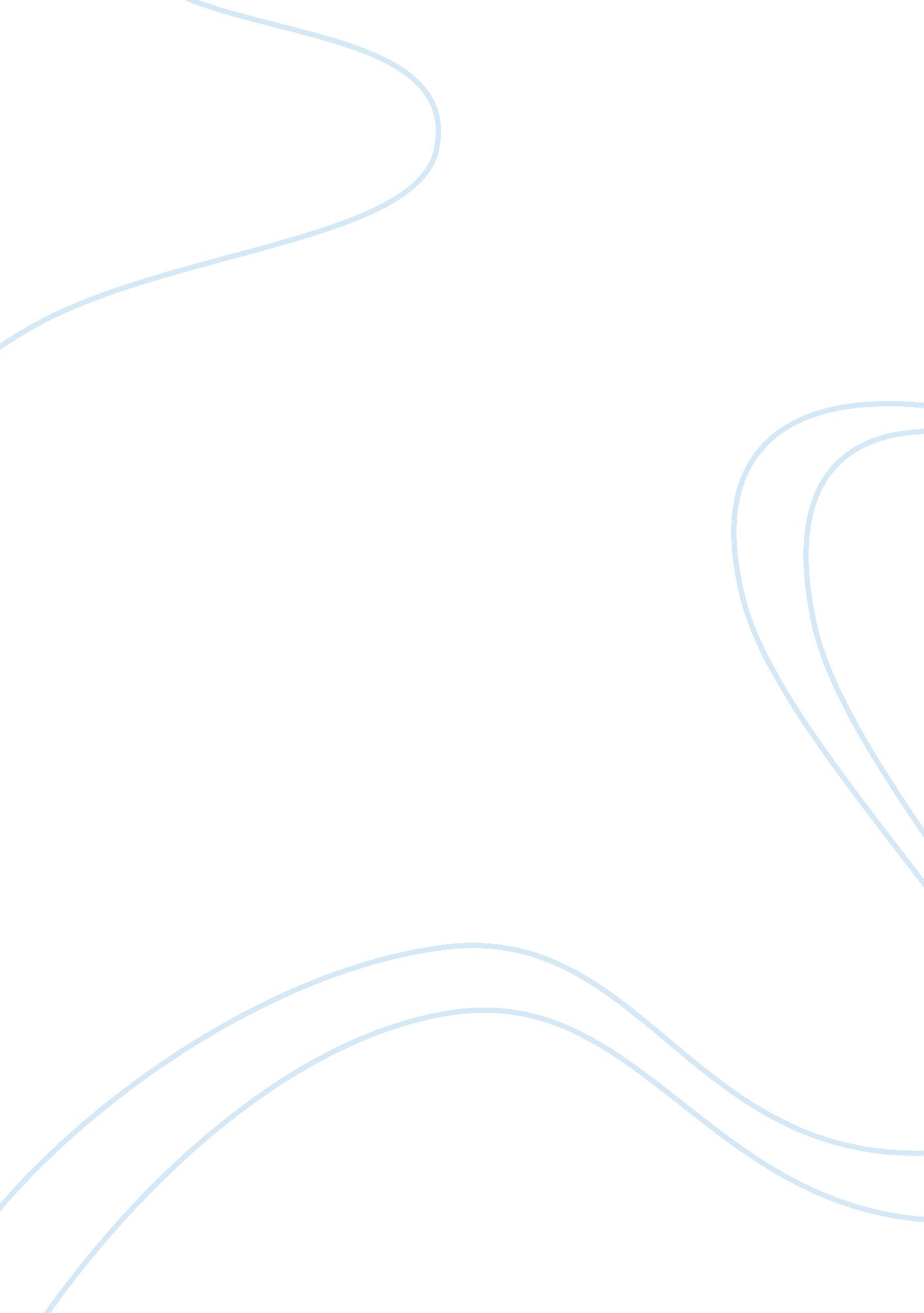 Taxation law reportBusiness, Company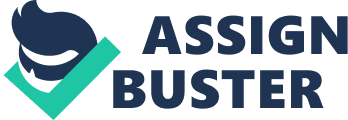 Arthur Murray This is a case that was affirmed by the Chief Justice within the influence of section 18 of the Judiciary Act following five awaiting appeals resulting from resolutions of a Board of Review within the the stipulations of the Income Tax and Social Services Contribution Assessment Act 1936 as revised. The income years wherein the appeals relay are the ones concluded on the 30th June within the years of 1954 through to 1957. Of the appeals four are by the taxpayer company and concern revised assessments regarding each of the original three of the years and a novel appraisal regarding the fourth. While the last appeal is made by the Commissioner and is with regard to the fourth year, following the Board having aimed at that the appraisal for that year be modified. In this case, it became obvious that merely the initial question required an official reply. The facts pertinent to that query were few and straightforward. In the significant years the corporation engaged in a business of offering tuition courses in dancing for varying fees amounts hourly. Imbursement for lessons was regularly made beforehand, either in the structure of installments or by a lump sum or, an inconsistent concession being permissible for instantaneous payment. The student was provided with no contractual obligation to a reimbursement in the occurrence of the student not finishing the course. In actuality, the structure of contract in general exploit deprived the user of this right, though, practically, reimbursements were at times given. Within the corporation's books, the fees were credited instantly upon their reception received to an account known as " Unearned deposits - Untaught Lessons Account", and that account amounts matching with sessions taught were occasionally moved to the credit of Earned Tuition Account. The corporation composed its income tax returns on the foothold that fees attained beforehand of tuition did not make up as part of its quantifiable income at the instance of reception, however, became as when made by the offering of the classes. The Commissioner, conversely, made the pertinent appraisals upon the observation that fees acknowledged beforehand of tuition had the disposition of quantifiable income in the corporation's hands from the instant of reception, in order that regarding a specified year of income there was no call for differentiating between fees wherein classes had been provided throughout the year and fees wherein at the end of the year the classes still lingered to be provided. Therefore, the issue to be decided is, actually, whether on the facts as stated it is open to the Justice hearing the appeals to sustain the Commissioner's analysis. In the ruling, the judges referred to the Carden's Case (1938) 63 CLR 108 with the ultimate question in both cases, being whether that process which has occurred, that is whether the earning or the reception, is sufficient by itself to gratify the common comprehension among realistic business populace of what represents a derivation of income. Therefore, a conclusion as to what that comprehension is may be aided by regarding the standard accountancy techniques, for they have been progressed in the business population for the very principle of replicating acknowledged views as to the sane opinion of taking specific types of items. As a fact it was completely documented and explained in Carden's Case (1938). A judicial verdict as to whether a quantity received but not so far earned or a sum earned however not so far received is, income ought to rely essentially upon the legal comprehension of the denotation which the expression expresses to those whose apprehend it is to observe the differences it entails. What in the end matters is the idea; book-keeping techniques are but proof of the notion. For this reason it is not astonishing to discover, that consistent with recognized accountancy and commercial standards in the society, the books of a trade either vending or offering services are so preserved regarding sums received beforehand of the merchandise being traded or of the services being offered that the sums are not placed to the credit of any income account until the transaction occurs or the services are provided: in the interim they are ascribed to what is actually a suspense account. So, their conveying to an income account occurs only when the fulfillment of the responsibilities wherein they are the prepayment justifies their being treat as having ultimately obtained the disposition of income. The section of the case affirmed wherein the recognized standards are explained does not leave to assume why it is that books are kept in this way. It is therefore particularly affirmed, as an agreed fact, that consistent with recognized accounting and commercial standards, in the case of a trade, sums received beforehand of the merchandise being conveyed or the services being offered are not observed as income. The court ruled that, they did not see any reason which should guided the courts to disagree with the accountants and commercial men. Since in their opinion, that it was not open that a reception of fees for a specific number of dancing coaching to be provided over a prospect period is a derivation of assessable income. Normal income is levied within section six of the Income Tax Assessment Act (1997) within the instant it is said to be derived. The Section is comparatively concise in phrasing but considerably extensive in its appliance. It depends on phrases and notions, as well as the word derived, which is, not particularly described within Acts regarding taxation. Consequently it is essential to illustrate upon commonly conventional principles with the intention of offering direction on this universally consider question of when is income derived. An accruals or receipts basis is one way ordinary income can be derived, as suitable to a taxpayer’s explicit conditions. When a receipts basis is suitable, income is usually derived from receipt, otherwise when it is practical or coped with on taxpayer’s behalf. When the accruals basis tends to be suitable, the period of derivation becomes more obscure. The most suitable basis is one that offers ‘ a considerably accurate response of a taxpayer’s income. Salary, passive speculation and individualistic services revenue are normally derived from the receipts origin, whereas commerce, trade and corporation income are normally derived from accruals basis. When an accruals base is suitable, revenue can be derived in the event there exists recoverable debt. Therefore, the taxpayer can commonly possess recoverable debt whenever they have satisfied all obligations for becoming permitted to that liability. A principle recognized in the Arthur Murray case (1965) affirmed that, when revenue for services is paid beforehand, revenue is usually not derived up to when the services will be offered, except when the imbursement is contractually or practically non-refundable. Tax bureau has designated within the Taxation Ruling under TR 93/11 states that this standard expands to the forestallment of merchandise. 
Based on universal codes, though, income recognized on accruals source is generally derived in the event the taxpayer did everything essential to be warranted to imbursement, in spite of the event payment being due however provided it is non-contingent. The Arthur Murray is quite straightforward. It affirms that when monies are prepaid, the income is normally not derived until the services are duly rendered. However, it says that when the contract claims that the money is non- refundable then the principle does not bind. In funeral plan one, the principle does not apply, since under the contract, the money is non refundable nor is it transferrable. This means that the income is derived. The contract also states that if there is a default thee are contingency measures to pay for the default through insurance, therefore the principle does not apply. For financial plan two the situation is different. The money is only refundable at 85% of the total sum paid. This means that the 15% bit of the money is not bound by the principle. Therefore, in this plan, 85% of the total sum prepaid will only be derived or taxed after completion of the transaction. Many taxpayers still have complexity in establishing and correctly communicating the permissible tax accounting technique and bookkeeping processes required. The Internal Revenue Code is perplexing and even court views give varied signals as to which accounting technique is allowable. In short, a commissioner and taxpayer are at liberty to choose on the accounting method as long as the method is within the allowable methods of tax accounting by the recognized board. The income assessment Act under 446(c) in general permits a taxpayer to choose the technique of accounting he or she or it will employ to calculate its taxable revenue. For financial plan one it is clear that there will be no refund to the client whatever happens, whether or not the services are delivered. There the income received should not be credited in any suspended account and should be credited as income earned. However, following and using the Arthur Murray principle, the case in financial plan two is different. 85% of the cash is refundable and thus no such income is earned yet. Therefore, regardless of the situation this amount is not taxable and should not be credited in the income account. The money should be left in the suspended account until it is claimed or the claim expires and either given to charity or used by the company. Following the circumstances, there two ways in which the company can follow. The first one is to place the income in a recoverable debt account. This account is a safe account where the amount can be credited to and be recovered in case of any occurrences. Under this account, the income tax cannot be levied on this money since it is not part of the merchandise of the company. The second option would be transferring the money and crediting it in the income account. This would mean this is part of the income earned and thus taxable since it is no longer bound by the Arthur Murray principle and it is no longer considered as prepaid. Trading generally is the selling and buying of a variety of monetary instruments, like stock with an objective of generating a profit. Therefore, the definition of trading stock for income tax purposes encompasses anything fashioned, manufactured or acquired. In so saying, the caskets and accessories are part of the trading stock and can therefore can be submitted for taxation. Deductions that are allowable while calculating income from profits from business in respect of rent, rates, taxes, repairs and insurance for premises, which are used for the purpose of business while computing income from 'profits and gains from business. Therefore since the premises are occupied by the assessee as a tenant and the rent is paid for such premises, (57000) then there is a deduction on the taxable income. In addition under Section 36 of the Income-Tax Act, deductions are also allowed while computing income from profits of business when any amount, waged to a worker as bonus for services provided, where the sum would not have been allocated to him as proceeds or dividend if it had not been waged as bonus. However, in the issue of dividends, this is added to the stock. Starting with 2. 45 million as the company’s income (stock), so long as the company has the company has a copy of trade verification on the stock received when it bought the stock, the price paid for the stock itself to the discount awarded. The dividend of 21000 should then be added since the company possesses the stock. After which, the sum invested, as well as the first purchasing price, dividends and other expenses. The sum to this should then be subtracted from the proceeds you realized. References Burgess, P et al, Income Taxation: Commentary and Materials, Ch 1. 
Cassidy, J Concise Income Tax, Ch 1. Deutsch et al, Australian Tax Handbook [ATH], Chs 1 & 2 pp1 – 30. 
Kenny, P Australian Tax 2010 (or 2009) Chs 1 & 3. 
Woellner, R et al Australian Taxation Law, (20th or 21st eds) Ch 1 